Рисование в нетрадиционной технике граттаж«9 мая - День Победы»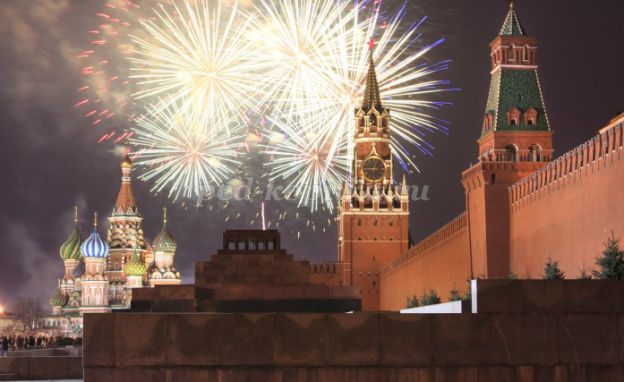 САЛЮТ ПОБЕДЕСалют и слава годовщине
Навеки памятного дня!
Салют Победе, что в Берлине
Огнём попрала мощь огня!
Салют её большим и малым
Творцам, что шли путём одним,
Её бойцам и генералам,
Героям павшим и живым,
Салют!Задачи: закреплять умения детей в рисовании в нетрадиционной технике граттаж, используя трафарет, а также самостоятельно делать основу для «процарапывания»; формировать навыки композиции, подбора цвета; воспитывать аккуратность патриотические чувстваХод работыПрикрепляем трафарет к альбомному листу скрепками так, чтобы их нижние линии сошлись. Обводим и закрашиваем циферблат будущих курантов жёлтым мелком, аккуратно обводим зелёным мелком контур крыши башни, а красным – контур самой башни и стены. Открепляем трафарет. Вот, что у нас получилось        

Закрашиваем крышу зелёным мелком, башню и стену – красным. И не забываем про красную звезду на крыше Спасской башни – её место расположения тоже закрашиваем красным мелком. Небо закрашиваем разными цветами, пока наш лист не будет полностью покрыт мелками.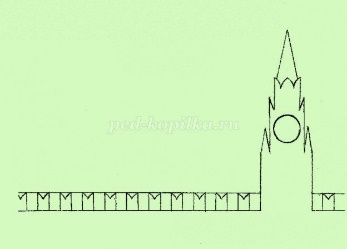 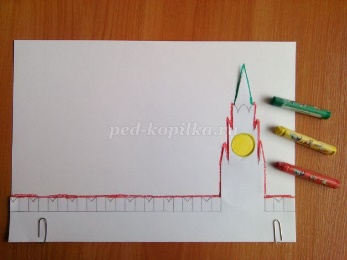 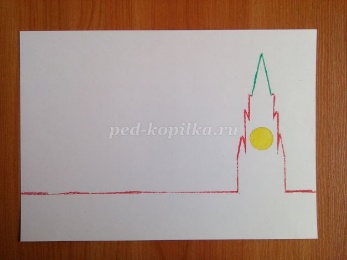    

Далее следует закрасить весь лист чёрной гуашью и дать высохнуть. Чтобы краска ложилась лучше, её нужно разбавить жидким мылом или клеем ПВА. Снова прикрепляем на нашу заготовку трафарет. Аккуратно обводим контур всей башни, окружность часов, внимательно продавливаем силуэт стены не пишущим стержнем. Продавливаем только зубчики – «М» и их соединяющие снизу линии!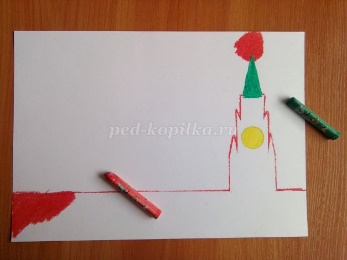 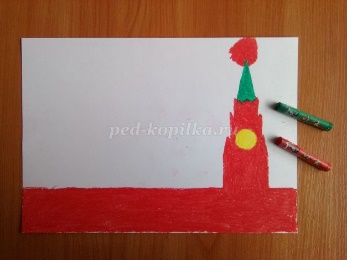 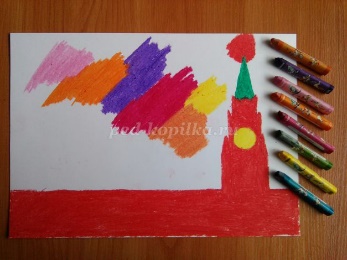 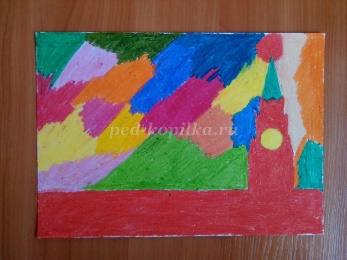   

Снимаем трафарет. Процарапываем крышу, башню, стену, меняя направления штрихов.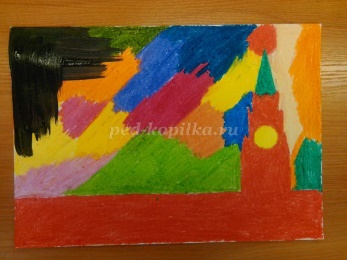 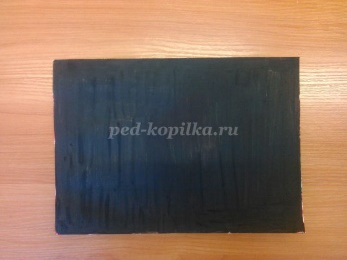 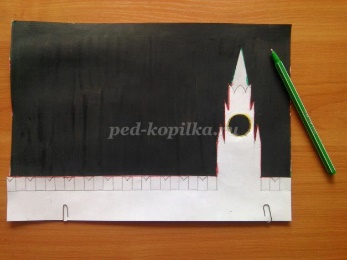 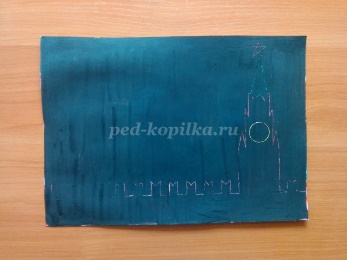 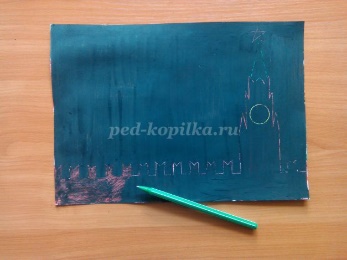 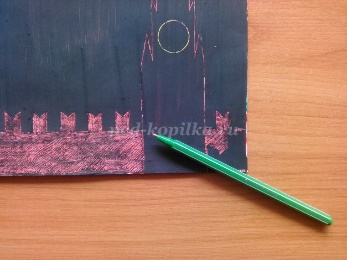 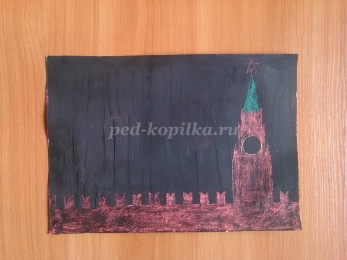 
Рисуем звезду на башне, чёрточки вместо цифр и стрелки на циферблате. Рисуем салют.  
 
Рисунок «Салют над столицей» готов!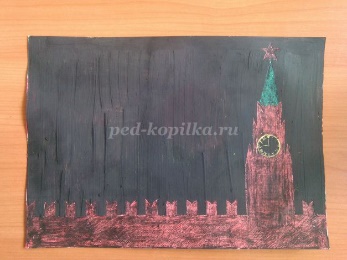 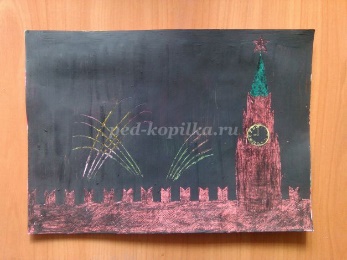 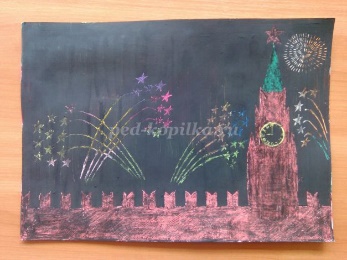 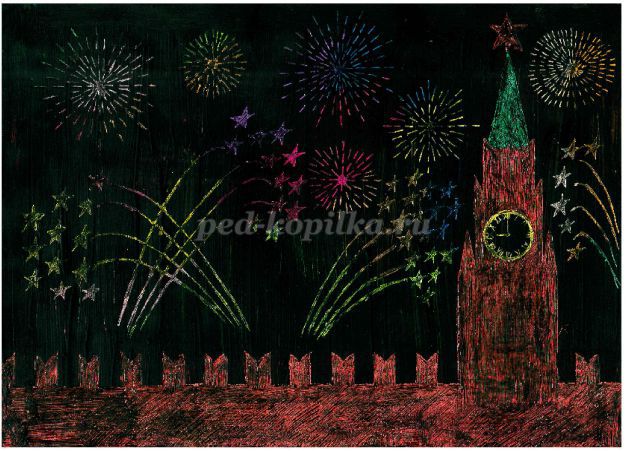 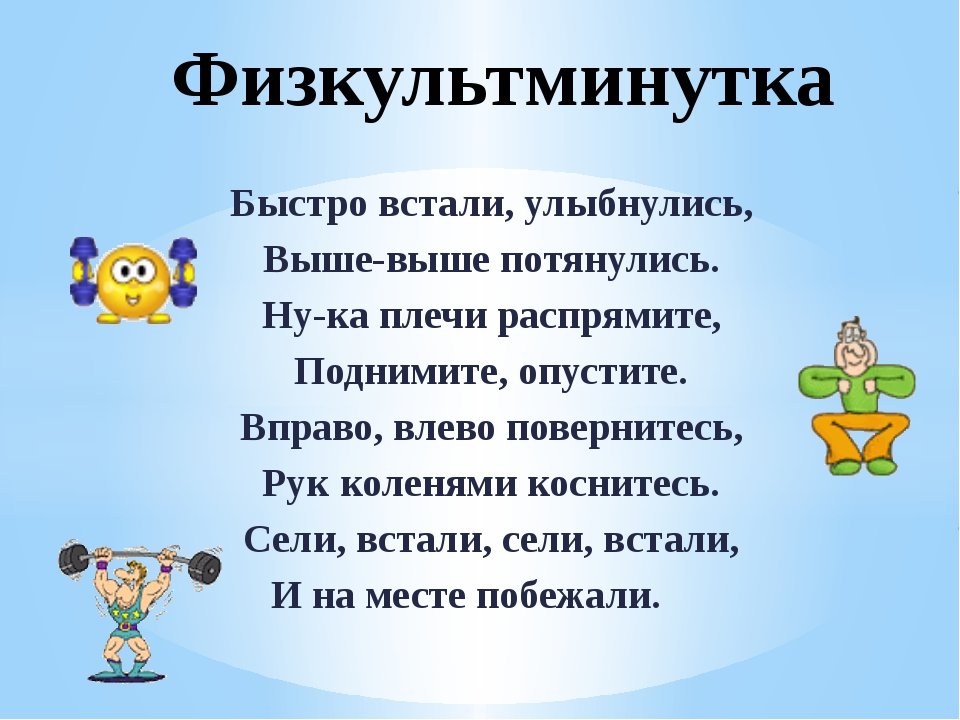 